Муниципальное образовательное учреждениесредняя общеобразовательная школа №5имени 63-го Угличского пехотного полка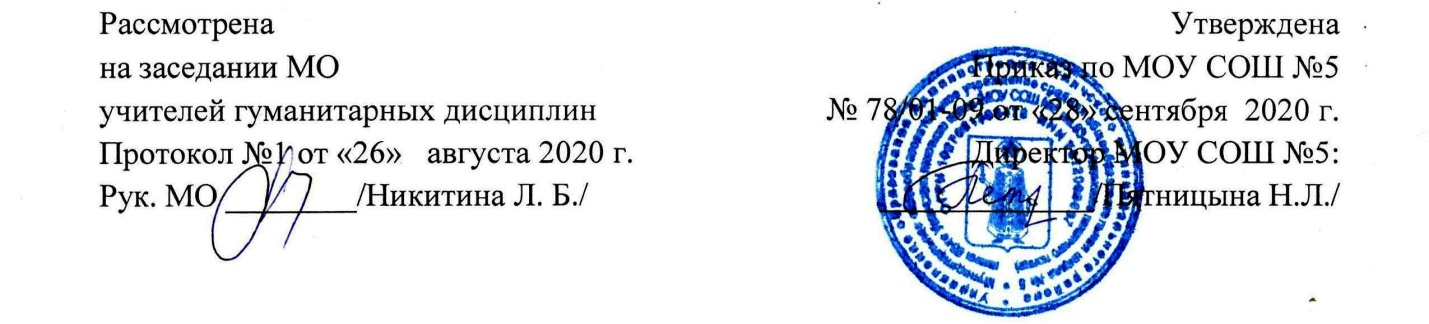 Рабочая программапо родному  языку (русскому)среднее общее образование(уровень, ступень образования)11  класс(срок реализации программы)Учителя русского языка и литературы:Горюнова Елена Александровна,Воронова Светлана Михайловна,Латышева Татьяна Алексеевна, Пятницына Наталь Львовна,Никитина Лариса Борисовна,Скворцова Екатерина Александровнаг. Углич, 2020 г.1. Планируемые результаты освоения учебного предмета.2. СОДЕРЖАНИЕ УЧЕБНОГО КУРСА (17 учебных часов)Язык и культура (5 ч) Русский язык как зеркало национальной культуры и истории народа. Примеры ключевых слов (концептов) русской культуры, их национально-историческая значимость. Образ человека в языке: слова-концепты «дух» и «душа». Ключевые слова, обозначающие мир русской природы; религиозные представления. Крылатые слова и выражения (прецедентные тексты) из произведений художественной литературы, кинофильмов, песен, рекламных текстов и т.п. О происхождении фразеологизмов. Источники фразеологизмов. Развитие языка как объективный процесс. Основные тенденции развития современного русского языка. Новые иноязычные заимствования в современном русском языке. Словообразовательные неологизмы в современном русском языке. Переосмысление значений слов в современном русском языке.Культура речи (6 ч) Основные орфоэпические нормы современного русского литературного языка. Активные процессы в области произношения и ударения. Отражение произносительных вариантов в современных орфоэпических словарях. Нарушение орфоэпической нормы как художественный приѐм. Основные лексические нормы современного русского литературного языка. Лексическая сочетаемость слова и точность. Свободная и несвободная лексическая сочетаемость. Типичные ошибки‚ связанные с нарушением лексической сочетаемости. Речевая избыточность и точность. Тавтология. Плеоназм. Типичные ошибки‚ связанные с речевой избыточностью. Современные толковые словари. Отражение вариантов лексической нормы в современных словарях. Основные грамматические нормы современного русского литературного языка. Типичные грамматические ошибки. Управление: управление предлогов благодаря, согласно, вопреки. Правильное построение словосочетаний по типу управления (отзыв о книге – рецензия на книгу). Правильное употребление предлогов в составе словосочетания (приехать из Москвы – приехать с Урала). Нормы употребления причастных и деепричастных оборотов‚ предложений с косвенной речью. Типичные ошибки в построении сложных предложений. Отражение вариантов грамматической нормы в современных грамматических словарях и справочникахРечевой этикет. Этика и этикет в электронной среде общения. Понятие этикета. Этикет переписки в сети Интернет. Этические нормы, правила этикета дискуссии в сети Интернет, полемики в сети Интернет . Этикетное речевое поведение в ситуациях делового общения.Речь. Речевая деятельность. Текст (6 ч) Язык и речь. Виды речевой деятельности Русский язык в Интернете. Правила информационной безопасности при общении в социальных сетях. Контактное и дистантное общение. Текст как единица языка и речи. Виды преобразования текстов: аннотация, конспект. Использование графиков, диаграмм, схем для представления информации.Функциональные разновидности языка. Разговорная речь. Анекдот, шутка. Официально-деловой стиль. Деловое письмо, его структурные элементы и языковые особенности. Учебно-научный стиль. Доклад, сообщение. Речь оппонента на защите проекта. Публицистический стиль. Проблемный очерк. Язык художественной литературы. Диалогичность в художественном произведении. Текст и интертекст. Афоризмы. Прецедентные тексты. 3. ТЕМАТИЧЕСКОЕ ПЛАНИРОВАНИЕ КУРСА.ВОЗМОЖНЫЕ ТЕМЫ ПРОЕКТНЫХ И ИССЛЕДОВАТЕЛЬСКИХ РАБОТАнглицизмы в русском компьютерном жаргоне.Нормативное построение словосочетаний.Основные законы орфоэпии русского языка.Отражение процесса ассимиляции в письменной речи современной молодежи.Приемы речевого воздействия в газетных публикациях.Тексты современных песен – поэзия и антипоэзия.ПРИМЕЧАНИЕ. Данные темы приведены для примера по материалам сайта  obuchonok. Конкретные темы исследовательских и проектных работ формулирует учитель совместно с учеником, учитывая его интересы и возможности. Класс Предметные результатыМетапредметные результаты111) сформированность понятий о нормах родного языка и применение знаний о них в речевой практике;2) владение видами речевой деятельности на родном языке (аудирование, чтение, говорение и письмо), обеспечивающими эффективное взаимодействие с окружающими людьми в ситуациях формального и неформального межличностного и межкультурного общения;3) сформированность навыков свободного использования коммуникативно-эстетических возможностей родного языка;4) сформированность понятий и систематизацию научных знаний о родном языке; осознание взаимосвязи его уровней и единиц; освоение базовых понятий лингвистики, основных единиц и грамматических категорий родного языка;5) сформированность навыков проведения различных видов анализа слова (фонетического, морфемного, словообразовательного, лексического, морфологического), синтаксического анализа словосочетания и предложения, а также многоаспектного анализа текста на родном языке;6) обогащение активного и потенциального словарного запаса, расширение объема используемых в речи грамматических средств для свободного выражения мыслей и чувств на родном языке адекватно ситуации и стилю общения;7) овладение основными стилистическими ресурсами лексики и фразеологии родного языка, основными нормами родного языка (орфоэпическими, лексическими, грамматическими, орфографическими, пунктуационными), нормами речевого этикета; приобретение опыта их использования в речевой практике при создании устных и письменных высказываний; стремление к речевому самосовершенствованию;8) сформированность ответственности за языковую культуру как общечеловеческую ценность; осознание значимости чтения на родном языке и изучения родной литературы для своего дальнейшего развития; формирование потребности в систематическом чтении как средстве познания мира и себя в этом мире, гармонизации отношений человека и общества, многоаспектного диалога;9) сформированность понимания родной литературы как одной из основных национально-культурных ценностей народа, как особого способа познания жизни;10) обеспечение культурной самоидентификации, осознание коммуникативно-эстетических возможностей родного языка на основе изучения выдающихся произведений культуры своего народа, российской и мировой культуры;11) сформированность навыков понимания литературных художественных произведений, отражающих разные этнокультурные традиции.»Регулятивные универсальные учебные действия-самостоятельно определять цели, задавать параметры и критерии, по которым можно определить, что цель достигнута;-оценивать возможные последствия достижения поставленной цели в деятельности, собственной жизни и жизни окружающих людей, основываясь на соображениях этики и морали;-ставить и формулировать собственные задачи в образовательной деятельности и жизненных ситуациях;-оценивать ресурсы, в том числе время и другие нематериальные ресурсы, необходимые для достижения поставленной цели;-выбирать путь достижения цели, планировать решение поставленных задач, оптимизируя материальные и нематериальные затраты; -организовывать эффективный поиск ресурсов, необходимых для достижения поставленной цели;-сопоставлять полученный результат деятельности с поставленной заранее целью.2. Познавательные универсальные учебные действия-искать и находить обобщенные способы решения задач, в том числе, осуществлять развернутый информационный поиск и ставить на его основе новые (учебные и познавательные) задачи;-критически оценивать и интерпретировать информацию с разных позиций,  распознавать и фиксировать противоречия в информационных источниках;-использовать различные модельно-схематические средства для представления существенных связей и отношений, а также противоречий, выявленных в информационных источниках;-находить и приводить критические аргументы в отношении действий и суждений другого; спокойно и разумно относиться к критическим замечаниям в отношении собственного суждения, рассматривать их как ресурс собственного развития;-выходить за рамки учебного предмета и осуществлять целенаправленный поиск возможностей для  широкого переноса средств и способов действия;выстраивать индивидуальную образовательную траекторию, учитывая ограничения со стороны других участников и ресурсные ограничения;менять и удерживать разные позиции в познавательной деятельности.Коммуникативные универсальные учебные действия-осуществлять деловую коммуникацию как со сверстниками, так и со взрослыми (как внутри образовательной организации, так и за ее пределами), подбирать партнеров для деловой коммуникации исходя из соображений результативности взаимодействия, а не личных симпатий;при осуществлении групповой работы быть как руководителем, так и членом команды в разных ролях (генератор идей, критик, исполнитель, выступающий, эксперт и т.д.);-координировать и выполнять работу в условиях реального, виртуального и комбинированного взаимодействия;развернуто, логично и точно излагать свою точку зрения с использованием адекватных (устных и письменных) языковых средств;-распознавать конфликтогенные ситуации и предотвращать конфликты до их активной фазы, выстраивать деловую и образовательную коммуникацию, избегая личностных оценочных суждений.Содержание раздела программыКоличество часовЯзык и культура5Культура речи6Речь. Речевая деятельность. Текст6ИТОГО17